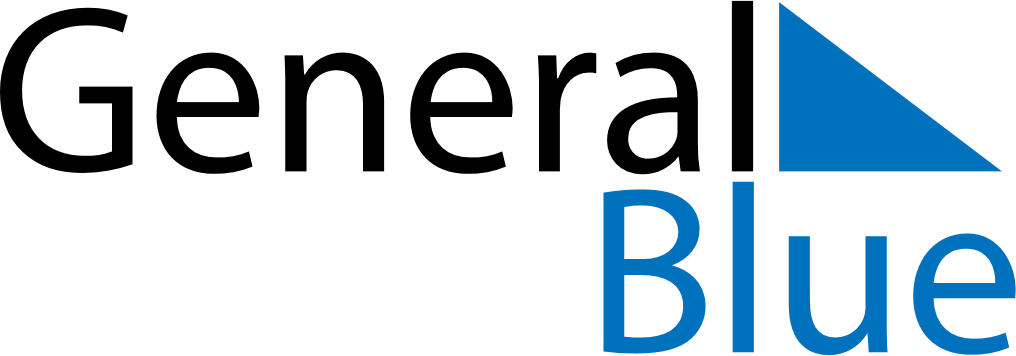 March 2028March 2028March 2028March 2028GibraltarGibraltarGibraltarMondayTuesdayWednesdayThursdayFridaySaturdaySaturdaySunday1234456789101111121314151617181819Commonwealth Day2021222324252526Mother’s Day2728293031